Зарегистрировано в Минюсте России 15 мая 2013 г. N 28395МИНИСТЕРСТВО ОБРАЗОВАНИЯ И НАУКИ РОССИЙСКОЙ ФЕДЕРАЦИИПРИКАЗот 18 апреля 2013 г. N 292ОБ УТВЕРЖДЕНИИ ПОРЯДКАОРГАНИЗАЦИИ И ОСУЩЕСТВЛЕНИЯ ОБРАЗОВАТЕЛЬНОЙ ДЕЯТЕЛЬНОСТИПО ОСНОВНЫМ ПРОГРАММАМ ПРОФЕССИОНАЛЬНОГО ОБУЧЕНИЯ(в ред. Приказа Минобрнауки России от 21.08.2013 N 977)В соответствии с частью 11 статьи 13 Федерального закона от 29 декабря 2012 г. N 273-ФЗ "Об образовании в Российской Федерации" (Собрание законодательства Российской Федерации, 2012, N 53, ст. 7598) приказываю:1. Утвердить прилагаемый Порядок организации и осуществления образовательной деятельности по основным программам профессионального обучения.2. Настоящий приказ вступает в силу с 1 сентября 2013 года.МинистрД.В.ЛИВАНОВПриложениеУтвержденприказом Министерства образованияи науки Российской Федерацииот 18 апреля 2013 г. N 292ПОРЯДОКОРГАНИЗАЦИИ И ОСУЩЕСТВЛЕНИЯ ОБРАЗОВАТЕЛЬНОЙ ДЕЯТЕЛЬНОСТИПО ОСНОВНЫМ ПРОГРАММАМ ПРОФЕССИОНАЛЬНОГО ОБУЧЕНИЯ(в ред. Приказа Минобрнауки России от 21.08.2013 N 977)1. Порядок организации и осуществления образовательной деятельности по основным программам профессионального обучения (далее - Порядок) устанавливает правила организации и осуществления образовательной деятельности по основным программам профессионального обучения.2. Настоящий Порядок является обязательным для организаций, осуществляющих образовательную деятельность по основным программам профессионального обучения (программам профессиональной подготовки по профессиям рабочих, должностям служащих, программам переподготовки рабочих, служащих и программам повышения квалификации рабочих, служащих).3. Профессиональное обучение осуществляется в организациях, осуществляющих образовательную деятельность, а также в форме самообразования.Формы обучения по основным программам профессионального обучения определяются организацией, осуществляющей образовательную деятельность, самостоятельно, если иное не установлено законодательством Российской Федерации. <1>--------------------------------<1> Часть 5 статьи 17 Федерального закона от 29 декабря 2012 г. N 273-ФЗ "Об образовании в Российской Федерации" (Собрание законодательства Российской Федерации, 2012, N 53, ст. 7598).Допускается сочетание различных форм получения образования и форм обучения.4. Содержание и продолжительность профессионального обучения по каждой профессии рабочего, должности служащего определяются конкретной программой профессионального обучения, разрабатываемой и утверждаемой организацией, осуществляющей образовательную деятельность, на основе установленных квалификационных требований (профессиональных стандартов), если иное не установлено законодательством Российской Федерации.При прохождении профессионального обучения в соответствии с индивидуальным учебным планом его продолжительность может быть изменена организацией, осуществляющей образовательную деятельность, с учетом особенностей и образовательных потребностей конкретного обучающегося.5. Обучение по индивидуальному учебному плану, в том числе ускоренное обучение, в пределах осваиваемой программы профессионального обучения осуществляется в порядке, установленном локальными нормативными актами организации, осуществляющей образовательную деятельность.6. Лица в возрасте до восемнадцати лет допускаются к освоению основных программ профессионального обучения по программам профессиональной подготовки по профессиям рабочих, должностям служащих при условии их обучения по основным общеобразовательным программам или образовательным программам среднего профессионального образования, предусматривающим получение среднего общего образования.К освоению основных программ профессионального обучения по программам профессиональной подготовки по профессиям рабочих, должностям служащих допускаются лица с ограниченными возможностями здоровья (с различными формами умственной отсталости), не имеющие основного общего или среднего общего образования.(п. 6 в ред. Приказа Минобрнауки России от 21.08.2013 N 977)7. Профессиональное обучение женщин и лиц в возрасте до восемнадцати лет осуществляется только по тем профессиям рабочих и должностям служащих, работа по которым не запрещена или не ограничена для указанных лиц в соответствии с Трудовым кодексом Российской Федерации <1>.--------------------------------<1> Собрание законодательства Российской Федерации, 2002, N 1, ст. 3; N 30, ст. 3014, 3033; 2003, N 27, ст. 2700; 2004, N 18, ст. 1690; N 35, ст. 3607; 2005, N 1, ст. 27; N 19, ст. 1752; 2006, N 27, ст. 2878; N 52, ст. 5498; 2007, N 1, ст. 34; N 17, ст. 1930; N 30, ст. 3808; N 41, ст. 4844; N 43, ст. 5084; N 49, ст. 6070; 2008, N 9, ст. 812; N 30, ст. 3613, 3616; N 52, ст. 6235, 6236; 2009, N 1, ст. 17, 21; N 19, ст. 2270; N 29, ст. 3604; N 30, ст. 3732, 3739; N 46, ст. 5419; N 48, ст. 5717; 2010, N 31, ст. 4196; N 52, ст. 7002; 2011, N 1, ст. 49; N 25, ст. 3539; N 27, ст. 3880; N 30, ст. 4586, 4590, 4591, 4596; N 45, ст. 6333, 6335; N 48, ст. 6730, 6735; N 49, ст. 7015, 7031; N 50, ст. 7359; 2012, N 10, ст. 1164; N 14, ст. 1553; N 18, ст. 2127; N 31, ст. 4325; N 47, ст. 6399; N 50, ст. 6954, ст. 6957, ст. 6959; N 53, ст. 7605.8. Сроки начала и окончания профессионального обучения определяются в соответствии с учебным планом конкретной основной программы профессионального обучения.9. Образовательная деятельность по основным программам профессионального обучения организуется в соответствии с расписанием, которое определяется организацией, осуществляющей образовательную деятельность.Профессиональное обучение на производстве осуществляется в пределах рабочего времени обучающегося по соответствующим основным программам профессионального обучения.10. Реализация основных программ профессионального обучения сопровождается проведением промежуточной аттестации обучающихся. Формы, периодичность и порядок проведения промежуточной аттестации обучающихся устанавливаются организацией, осуществляющей образовательную деятельность, самостоятельно.11. Профессиональное обучение завершается итоговой аттестацией в форме квалификационного экзамена <1>.--------------------------------<1> Часть 1 статьи 74 Федерального закона от 29 декабря 2012 г. N 273-ФЗ "Об образовании в Российской Федерации" (Собрание законодательства Российской Федерации, 2012, N 53, ст. 7598).12. Квалификационный экзамен проводится организацией, осуществляющей образовательную деятельность, для определения соответствия полученных знаний, умений и навыков программе профессионального обучения и установления на этой основе лицам, прошедшим профессиональное обучение, квалификационных разрядов, классов, категорий по соответствующим профессиям рабочих, должностям служащих. <1>--------------------------------<1> Часть 2 статьи 74 Федерального закона от 29 декабря 2012 г. N 273-ФЗ "Об образовании в Российской Федерации" (Собрание законодательства Российской Федерации, 2012, N 53, ст. 7598).Квалификационный экзамен независимо от вида профессионального обучения включает в себя практическую квалификационную работу и проверку теоретических знаний в пределах квалификационных требований, указанных в квалификационных справочниках, и (или) профессиональных стандартов по соответствующим профессиям рабочих, должностям служащих. К проведению квалификационного экзамена привлекаются представители работодателей, их объединений. <1>--------------------------------<1> Часть 3 статьи 74 Федерального закона от 29 декабря 2012 г. N 273-ФЗ "Об образовании в Российской Федерации" (Собрание законодательства Российской Федерации, 2012, N 53, ст. 7598).13. Лицам, успешно сдавшим квалификационный экзамен, присваивается разряд или класс, категория по результатам профессионального обучения и выдается свидетельство о профессии рабочего, должности служащего.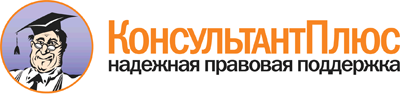 Приказ Минобрнауки России от 18.04.2013 N 292
(ред. от 21.08.2013)
"Об утверждении Порядка организации и осуществления образовательной деятельности по основным программам профессионального обучения"
(Зарегистрировано в Минюсте России 15.05.2013 N 28395)Документ предоставлен КонсультантПлюс

www.consultant.ru

Дата сохранения: 25.09.2013